	香港造口人協會	    編號:_______義工登記表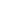 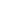 姓名: (中文) _____________  (英文) _____________身份證號碼: _____________  性別: ___男/女____出生日期: ______年_____月_____日 國藉: __________通訊地址: ____________________________________________電話:(手提)____________ (住宅)____________ (電郵)_____________________________教育程度:      ⬜小學或以下 ⬜中學 ⬜大專 ⬜大學或以上語言:          ⬜廣東話 ⬜普通話 ⬜英語 ⬜其他: ________義務工作經驗:  ⬜無  ⬜有  年期:__________興趣及專長:    ⬜無  ⬜有  _____________會員證號碼:___________ ⬜大便(結腸) ⬜大便(迴腸) ⬜小便 ⬜臨時造口 ⬜附屬會員 ⬜其他:_________本人通常可提供服務之時間 (請以✓表示)星期一至五  ⬜上午 ⬜下午 ⬜晚上 星期六至日  ⬜上午 ⬜下午 ⬜晚上有興趣參加的義工或服務(請以✓表示)⬜醫院服務 ⬜家訪 ⬜地區活動 ⬜康樂活動 ⬜電話慰問 ⬜到校分享 ⬜新會員分享活動 ⬜義工當值 ⬜摺製通訊/單張 ⬜其他:________備註:凡參加醫院探訪及家訪服務的義工，本協會將發出附有相片的義工證(請多交1張相片)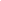 聲明:本人同意上述個人資料可供協會職員安排本人參與義工服務及訓練之用。本人已詳閱「義工守則」，及願意遵守所列之條件及細則。簽署:______________       日期:_____________如有緊急事故，請代為通知 _____________ (姓名)關係:___________  電話: ___________備註:上述個人資料，一切保密。